T.CBORNOVAKAYMAKAMLIĞIŞEHİT POLİS MEHMET ÇELİK ORTAOKULU MÜDÜRLÜĞÜ2019-2023 STRATEJİK PLANI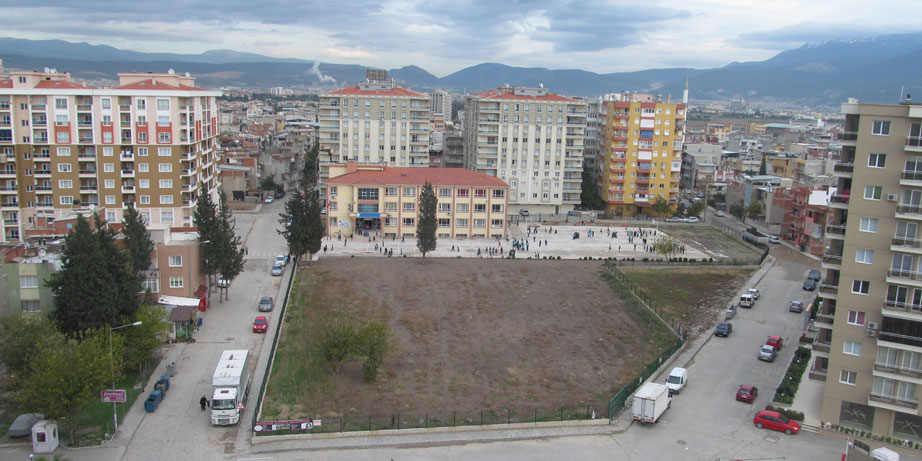 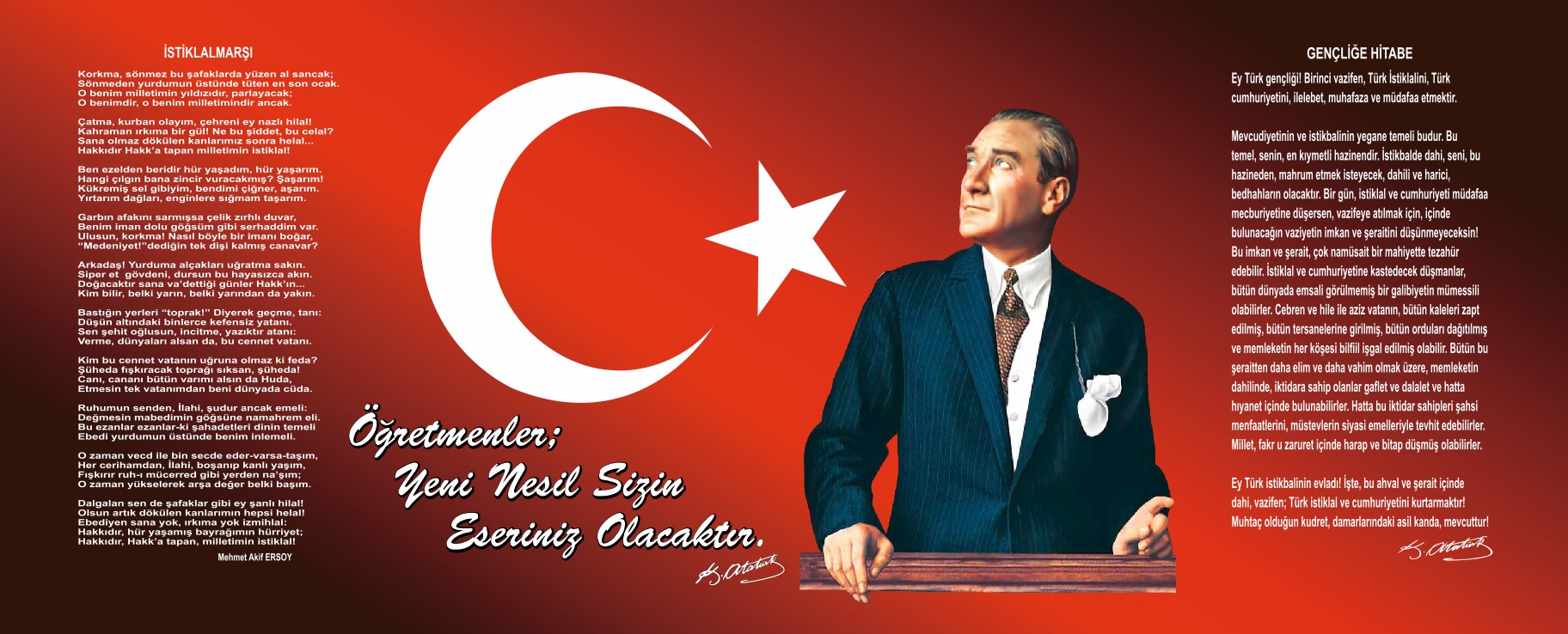 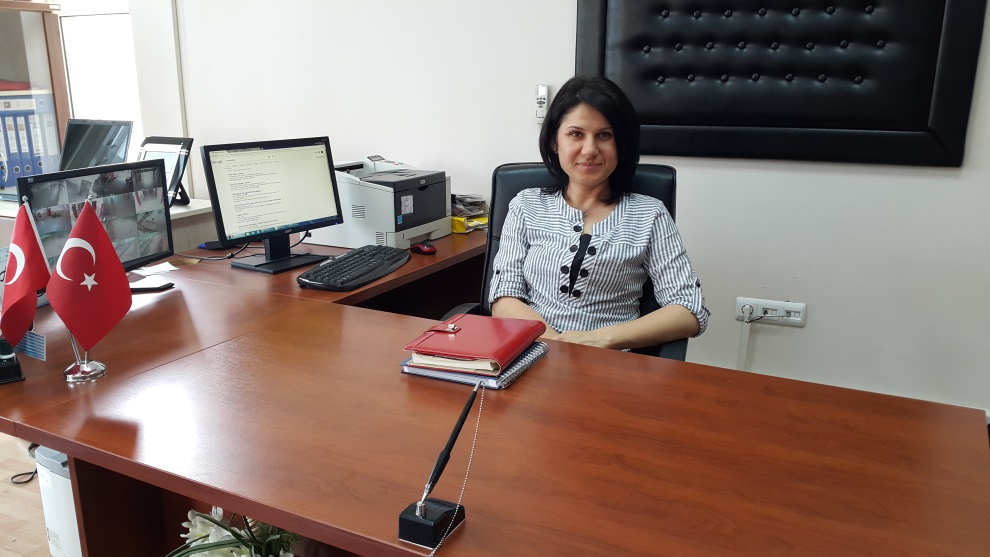 Değişen dünya şartlarında bilgi toplumunun insanını yetiştirmeyi amaç edinen Şehit Polis Mehmet Çelik Ortaokulu olarak bu sorumluluğumuzun farkındayız. Bu nedenle eğitim alanındaki yeni yaklaşımları takip ediyor " Daha iyi bir eğitim imkânı nasıl sağlarız? " sorusunu sürekli kendimize soruyoruz. Geleceğimizi öğrencilerimizle yeniden yaratmanın heyecanını ve umudunu yaşıyoruz. Aysun ÇELİKOkul MüdürüİçindekilerSunuş	4İçindekiler	5BÖLÜM I: GİRİŞ ve PLAN HAZIRLIK SÜRECİ	6BÖLÜM II: DURUM ANALİZİ	7Okulun Kısa Tanıtımı *	7Okulun Mevcut Durumu: Temel İstatistikler	11PAYDAŞ ANALİZİ	17GZFT (Güçlü, Zayıf, Fırsat, Tehdit) Analizi	23Gelişim ve Sorun Alanları	26BÖLÜM III: MİSYON, VİZYON VE TEMEL DEĞERLER	29MİSYONUMUZ *	29VİZYONUMUZ *	30TEMEL DEĞERLERİMİZ *	31BÖLÜM IV: AMAÇ, HEDEF VE EYLEMLER	31TEMA I: EĞİTİM VE ÖĞRETİME ERİŞİM	31TEMA II: EĞİTİM VE ÖĞRETİMDE KALİTENİN ARTIRILMASI	33TEMA III: KURUMSAL KAPASİTE	37V. BÖLÜM: MALİYETLENDİRME	41VI. BÖLÜM :İZLEME VE DEĞERLENDİRME……………………………………………………………………………………………………………………………………………………..………………………………………..43BÖLÜM I: GİRİŞ ve PLAN HAZIRLIK SÜRECİ2019-2023 dönemi stratejik plan hazırlanması süreci Üst Kurul ve Stratejik Plan Ekibinin oluşturulmasıile başlamıştır. Ekip tarafından oluşturulan çalışma takvimi kapsamında ilk aşamada durum analizi çalışmaları yapılmış vedurum analizi aşamasında paydaşlarımızın plan sürecine aktif katılımını sağlamak üzere paydaş anketi, toplantı ve görüşmeler yapılmıştır.Durum analizinin ardından geleceğe yönelim bölümüne geçilerek okulumuzun amaç, hedef, gösterge ve eylemleri belirlenmiştir. Çalışmaları yürüten ekip ve kurul bilgileri altta verilmiştir.STRATEJİK PLAN ÜST KURULUBÖLÜM II: DURUM ANALİZİDurum analizi bölümünde okulumuzun mevcut durumu ortaya konularak neredeyiz sorusuna yanıt bulunmaya çalışılmıştır. Bu kapsamda okulumuzun kısa tanıtımı, okul künyesi ve temel istatistikleri, paydaş analizi ve görüşleri ile okulumuzun Güçlü Zayıf Fırsat ve Tehditlerinin (GZFT) ele alındığı analize yer verilmiştir.Kurumun Kısa Tanıtımı2010–2011 Eğitim öğretim yılında hizmete açılan okulumuzun arsası Atıf Bey İnşaat tarafından il milli eğitim müdürlüğüne bağışlanmıştır. Tek bina halinde olan okulumuz bodrum,  zemin, 1. ve 2. kattan oluşan bir yapıya sahiptir. 2 anasınıfı, 1 BT sınıfı, 1 laboratuvar, 17 derslik, 1 robotik sınıfı ile okulumuz eğitim öğretime hizmet etmektedir. 7877m2 bahçe alanı vardır.Okulumuz 2012–2013 eğitim öğretim yılında 8 yıllık kesintisiz ilköğretim okulu iken “4+4+4 Eğitim Sistemi” olarak bilinen ve zorunlu eğitimi kademeli olarak 12 yıla çıkaran yasa ile ortaokul olarak yeniden yapılanmış ve öğrenci sayısını artması ile normal eğitim öğretimden ikili eğitim öğretime geçiş yapılmıştır. Şu an 1064 öğrenci ile eğitim öğretime devam edilmektedir.Okulumuzda Yapılan İyileştirme Çalışmaları:Okul binasının içi boyatılmıştır.1. Katta yer alan tüm kapılara kapı giydirme çalışması yapılmıştır.Okul koridor ve sınıflarının zemininin kalebodur yenileme çalışması yapılmıştır.Okulumuz Atatürk köşesi yenilenmiştir.Okul binası ve bahçesinde İş Sağlığı ve Güvenliği kapsamında tüm uyarı ve yönlendirici levhalar yönetmeliğe uygun halde yenilenmiştir.Bahçemize Bocce sahası yaptırılmıştır.Çatı ve pencere onarımları gerçekleştirilmiştir.Robotik sınıfı açılmıştır.Tüm sıralar zımparalanmıştır.Bazı kalorifer petekleri yenilendi.Bahçe içerisine çit yapıldı.Bina arkasındaki atıl bölge çitle kapatıldı.Bahçeye yeni potalar yerleştirildi.Tüm bu yapılan çalışmalar sonucunda Okulumuz “Beyaz Bayrak” almaya hak kazanmıştır. Okulumuzda Yürütülen Projeler:“Okuyoruz Mutluyuz”: Okulumuzda yürüttüğümüz "Okuyoruz Mutluyuz" projesi ile her gün dönüşümlü olarak kitap okuma saatleri gerçekleştirilmekte, öğrencilerimize kitap okuma alışkanlığı kazandırılmaya çalışılmaktadır.“Sınıflar Arası Futbol Turnuvası”: Her yıl düzenli olarak sınıflar arasında 1. Dönem 1, 2. Dönem 1Futbol turnuvası düzenlenmektedir. “Güçlü Çocuklar, Güçlü Yarınlar”:Daha çok bayan velilere yönelik olarak gerçekleştirilen, kadın sağlığı, kadına şiddet, çocuk istismarı konularında veliler aydınlatılmaya çalışılmaktadır.“Sokakta Şenlik Varsa, Ben de Varım”: Hem çocuk oyunlarını öğretmek, hem dayanışma duygusunu geliştirmek maksadıyla İlçe Milli Eğitim Müdürlüğü tarafından yürütülen projede yer aldık.“Tübitak 4006”: Farklı projelerle öğrencilerimizin bilimsel çalışmalarda yer almalarını teşvik edip, ülke çapında yapılan etkinlikte yer alıyoruz.“E- Twinnig”: 3 farklı proje ile öğrencilerimizin yurt dışındaki öğrencilerle ve farklı kültürlerle iletişimlerini arttırmaya, kültürler arası bağı güçlendirmeye çalışıyoruz.“ First Lego League”: Teknoloji alanındaki gelişmeleri takip ediyor, öğrencilere takım ruhunu aşılıyor, farklı kurumların öğrencileriyle hem yarışma hem dayanışma kurmalarını sağlıyoruz.“Beyaz Bayrak”: Temiz okul sertifikası ve beyaz bayrak alınmış, konu ile ilgili bilinçlendirme çalışmaları sürdürülmektedir.“Misafirim Öğretmenim”: Dezavantajlı öğrencilerin ağırlıkta olduğu pek çok öğrenci ve velimiz evlerinde ziyaret edilmekte, okul veli öğrenci iletişimi güçlendirilmeye çalışılmaktadır.Yarışmalara Katılım Durumu-Sportif Başarı:2016-17 eğitim öğretim yılı sonunda Kız Milli Futbol takımımızın alt yapısına 1 öğrenci kazandırılmıştır. 2017-2018 Eğitim Öğretim Yılında 2 adet Kaymakamlık kupası kazanılmış ve yine Eczacıbaşı Kız Voleybol takımına 1 öğrenci kazandırılmıştır.Okulumuzda yıllardır süren Futbol ve Voleybol çalışmalarının yanında Bocce ve Jimnastik çalışmaları da sürdürülmektedir. Kız Bocce takımımızdan 1 öğrencimiz, il karmasına seçilmiş ve İl Milli Eğitim Bocce Takımında yer almaya hak kazanmıştır.Mezun ve Ortaöğretime Yerleşen Öğrenci SayılarıOkulumuzdan 2018 yılında mezun olan öğrencilerimizin ortaöğretime yerleşme durumlarını gösterir tablo aşağıda yer almaktadır.Okulun Mevcut Durumu: Temel İstatistiklerOkul KünyesiOkulumuzun temel girdilerine ilişkin bilgiler altta yer alan okul künyesine ilişkin tabloda yer almaktadır.Temel Bilgiler Tablosu- Okul KünyesiÇalışan BilgileriOkulumuzun çalışanlarına ilişkin bilgiler altta yer alan tabloda belirtilmiştir.Çalışan Bilgileri Okulumuz Bina ve Alanları	Okulumuzun binası ile açık ve kapalı alanlarına ilişkin temel bilgiler altta yer almaktadır.Okul Yerleşkesine İlişkin Bilgiler Sınıf ve Öğrenci Bilgileri	Okulumuzda yer alan sınıfların öğrenci sayıları alttaki tabloda verilmiştir.Donanım ve Teknolojik KaynaklarımızTeknolojik kaynaklar başta olmak üzere okulumuzda bulunan çalışır durumdaki donanım malzemesine ilişkin bilgiye alttaki tabloda yer verilmiştir.Teknolojik Kaynaklar TablosuGelir ve Gider BilgisiOkulumuzun genel bütçe ödenekleri, okul aile birliği gelirleri ve diğer katkılarda dâhil olmak üzere gelir ve giderlerine ilişkin son iki yıl gerçekleşme bilgileri alttaki tabloda verilmiştir.PAYDAŞ ANALİZİKurumumuzun temel paydaşları öğrenci, veli ve öğretmen olmakla birlikte eğitimin dışsal etkisi nedeniyle okul çevresinde etkileşim içinde olunan geniş bir paydaş kitlesi bulunmaktadır. Paydaşlarımızın görüşleri anket, toplantı, dilek ve istek kutuları, elektronik ortamda iletilen önerilerde dâhil olmak üzere çeşitli yöntemlerle sürekli olarak alınmaktadır.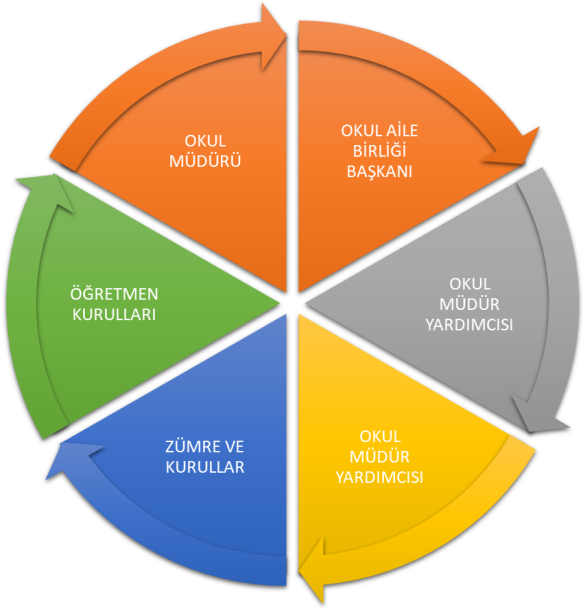 Paydaş anketlerine ilişkin ortaya çıkan temel sonuçlara altta yer Öğrenci Anketi Sonuçları:Okulumuzda toplam 956 ortaokul öğrencisi öğrenim görmektedir. Tesadüfi örnekleme yöntemine göre seçilmiş toplam 310 öğrenciye uygulanan anket sonuçları aşağıda yer almaktadır. Öğrenci anketlerine göre öğretmenlerin öğrencilere ve velilere yaklaşımı, okul spor ve kültürel etkinlikleri, okuldaki güvenlik, öğretmenlerin dersi başarılı bir şekilde anlatması ve okulun temizliği başta olmak üzere okulun fiziki koşulların yeterli düzeyde olması, okul rehberliğinin ve okul müdürünün ilgili olması, kantinin güler yüzlü olması projelerin ve okuma saatlerinin olması gibi durumlar öğrenciler tarafından okulumuzun olumlu özellikleri olarak belirtilmişlerdir. Tüm bu olumlu görüşlerin yanında bazı olumsuzluklardan da bahsetmişlerdir. Bunların arasında kapalı spor salonunun olmaması, tuvaletlerin temizliğinin yetersizliği, kantinde satılan ürünlerin fiyatlarının yüksek olması, okul saatlerinin uzunluğu ve soyunma odalarının yetersiz olması bulunmaktadır. Öğretmen Anketi Sonuçları:Yapılan anket sonucunda öğretmenlerimiz en çok öğretmen kadrosunun genç olmasından, idarenin öğretmenlere yaklaşımından memnun olduklarını belirtmiştir. Ayrıca anketlerde okulda gerçekleştirilen kitap okuma saatlerini desteklediklerini göstermişler. Tüm bu olumlu görüşlerin yanında binanın fiziki koşullarının yetersizliğinden, okul temizliğinin yetersizliğinden, disiplin problemlerinden ve ikili eğitimden muzdarip olduklarının altını çizmişlerdir.Veli Anketi Sonuçları:Yapılan veli görüş anketi sonuçlarına göre okuldaki faaliyetlerden, öğretmenlerin gerek sınıf içi gerekse sınıf dışında öğrencilere yaklaşımlarından, okul donanımının yeterliliğinden, okul güvenliğinden, öğretmenlerin disiplini sağlamaya yönelik uygulamalarından memnun olduklarını belirtmişlerdir. Tüm bu olumlu görüşlerin yanı sıra okul temizliğinin yetersizliğinden, spor salonunun olmamasından, kantinde satılan ürünlerin fiyatlarının yüksek oluşundan, okul saatinin uzun olmasından, soyunma odalarının yetersizliğinden yakınmışlardır.GZFT (Güçlü, Zayıf, Fırsat, Tehdit) AnaliziOkulumuzun temel istatistiklerinde verilen okul künyesi, çalışan bilgileri, bina bilgileri, teknolojik kaynak bilgileri ve gelir gider bilgileri ile paydaş anketleri sonucunda ortaya çıkan sorun ve gelişime açık alanlar iç ve dış faktör olarak değerlendirilerek GZFT tablosunda belirtilmiştir. Dolayısıyla olguyu belirten istatistikler ile algıyı ölçen anketlerden çıkan sonuçlar tek bir analizde birleştirilmiştir.Kurumun güçlü ve zayıf yönleri donanım, malzeme, çalışan, iş yapma becerisi, kurumsal iletişim gibi çok çeşitli alanlarda kendisinden kaynaklı olan güçlülükleri ve zayıflıkları ifade etmektedir ve ayrımda temel olarak okul müdürü/müdürlüğü kapsamından bakılarak iç faktör ve dış faktör ayrımı yapılmıştır. İçsel FaktörlerGüçlü YönlerZayıf YönlerDışsal FaktörlerFırsatlarTehditlerGelişim ve Sorun AlanlarıGelişim ve sorun alanları analizi ile GZFT analizi sonucunda ortaya çıkan sonuçların planın geleceğe yönelim bölümü ile ilişkilendirilmesi ve buradan hareketle hedef, gösterge ve eylemlerin belirlenmesi sağlanmaktadır. Gelişim ve sorun alanları ayrımında eğitim ve öğretim faaliyetlerine ilişkin üç temel tema olan Eğitime Erişim, Eğitimde Kalite ve kurumsal Kapasite kullanılmıştır. Eğitime erişim, öğrencinin eğitim faaliyetine erişmesi ve tamamlamasına ilişkin süreçleri; Eğitimde kalite, öğrencinin akademik başarısı, sosyal ve bilişsel gelişimi ve istihdamı da dâhil olmak üzere eğitim ve öğretim sürecinin hayata hazırlama evresini; Kurumsal kapasite ise kurumsal yapı, kurum kültürü, donanım, bina gibi eğitim ve öğretim sürecine destek mahiyetinde olan kapasiteyi belirtmektedir.Gelişim ve sorun alanlarına ilişkin GZFT analizinden yola çıkılarak saptamalar yapılırken yukarıdaki tabloda yer alan ayrımda belirtilen temel sorun alanlarına dikkat edilmesi gerekmektedir.Gelişim ve Sorun AlanlarımızBÖLÜM III: MİSYON, VİZYON VE TEMEL DEĞERLEROkul Müdürlüğümüzün Misyon, vizyon, temel ilke ve değerlerinin oluşturulması kapsamında öğretmenlerimiz, öğrencilerimiz, velilerimiz, çalışanlarımız ve diğer paydaşlarımızdan alınan görüşler, sonucundastratejik plan hazırlama ekibi tarafından oluşturulan Misyon, MİSYONUMUZİSTİYORUZ Kİ...Okulumuzda öğrenme temel ihtiyaç kabul edilsin.Öğrenenler öğrendiklerini kendisi, ailesi, milleti ve tüm insanların yararı için kullansın.Okulumuzda öğrenen ve öğretenler değişime ve gelişime açık olsun.Okulumuzda her bireyin eşit olduğunu tüm veli, öğrenen ve öğretenler bilsin. Okulumuzda, herkes her gün daha iyiye ulaşmak için çalışsın.      Okulumuzda eğitim gören her öğrencimizi her yönüyle en iyi şekilde yetiştirip, onları geleceğe hazırlamaktır. Okulumuz, Atatürkçü, laik, insan haklarına saygılı, çağdaş bir okul olarak öğrencilerimizin başarısını artırmak ve örnek okul olarak gösterilmesini sağlayarak, sıralamada yerini almasını, ön sıralarda bulunmasını başarmaktır.VİZYONUMUZŞehit Polis Mehmet Çelik Ortaokulu olarak,Atatürk İlke ve İnkılâplarına, Anayasada ifadesini bulan Atatürk Milliyetçiliğine bağlı,Türk Milletinin millî, ahlaki, insani ve kültürel değerlerini benimseyen; ailesini, vatanını, milletini seven ve daima yüceltmeye çalışan,Olaylara çok yönlü ve tarafsız bakabilen,Sorumluluklarını bilen ve yerine getiren,Güçlüklerden korkmayan,İnsan haklarına saygılı, haklarını bilen ve koruyan,Hür ve bilimsel düşünme gücüne sahip,Bilgili, becerili ve özgüvenli olan,Çevresi ile iyi ve olumlu iletişim kuracak davranışı kazanan,Doğaya ve çevresine duyarlı,Türk Milletini çağdaş uygarlığın yapıcı, yaratıcı, saygın bir ortağı yapma gayreti olan bireyler olmalarını sağlamak için varız.      Bütün öğrencilerin öğrenmelerini sağlamak, onların bilgili, becerili, kendine güvenen bireyler olarak yetişmelerine fırsat tanımak ve onlara 21. yüzyılın gelişen ihtiyaçlarına cevap verebilecek beceriler kazandırmak, barış dolu bir dünya için yaşam boyu öğrenmekten vazgeçmeyen bireyler olmalarını sağlamaktır.TEMEL DEĞERLERİMİZDürüstlük (Tutarlılık- Adalet - Doğruluk) Saygı (diğer insanlara - kültürlere - canlılara - çevreye - bireysel farklılıklara) Sorumluluk (kişisel - sosyal ve toplumsal düzeylerde) Üretkenlik (Topluma artı değer katan birey) Farkındalık (kişisel ve insanlık koşulları bağlamında) Hoşgörü (farklılıklara – inançlara – seçimlere) BÖLÜM IV: AMAÇ, HEDEF VE  EYLEMLERTEMA I: EĞİTİM VE ÖĞRETİME ERİŞİMEğitim ve öğretime erişim okullaşma ve okul terki, devam ve devamsızlık, okula uyum ve oryantasyon, özel eğitime ihtiyaç duyan bireylerin eğitime erişimi, yabancı öğrencilerin eğitime erişimi ve hayatboyu öğrenme kapsamında yürütülen faaliyetlerin ele alındığı temadır.Stratejik Amaç 1: Kayıt bölgemizde yer alan çocukların okullaşma oranlarını artıran, öğrencilerin uyum ve devamsızlık sorunlarını gideren etkin bir yönetim yapısı kurulacaktır.Stratejik Hedef 1.1.Kayıt bölgemizde yer alan çocukların okullaşma oranları artırılacak ve öğrencilerin uyum ve devamsızlık sorunları da giderilecektir.Performans GöstergeleriEylemlerTEMA II: EĞİTİM VE ÖĞRETİMDE KALİTENİN ARTIRILMASIEğitim ve öğretimde kalitenin artırılması başlığı esas olarak eğitim ve öğretim faaliyetinin hayata hazırlama işlevinde yapılacak çalışmaları kapsamaktadır. Bu tema altında akademik başarı, sınav kaygıları, sınıfta kalma, ders başarıları ve kazanımları, disiplin sorunları, öğrencilerin bilimsel, sanatsal, kültürel ve sportif faaliyetleri ile istihdam ve meslek edindirmeye yönelik rehberlik ve diğer mesleki faaliyetler yer almaktadır. Stratejik Amaç 2: Öğrencilerimizin gelişmiş dünyaya uyum sağlayacak şekilde donanımlı bireyler olabilmesi için eğitim ve öğretimde kalite artırılacaktır.Stratejik Hedef 2.1.Öğrenme kazanımlarını takip eden ve velileri de sürece dâhil eden bir yönetim anlayışı ile öğrencilerimizin sosyal faaliyetlere etkin katılımı artırılacaktır.Performans GöstergeleriEylemlerStratejik Hedef 2.2.Bilim Proje yarışmalarına katılım arttırılacaktır.Performans GöstergeleriEylemlerStratejik Hedef 2.3.Okuma kültürünün yaygınlaştırılması Performans GöstergeleriEylemlerStratejik Hedef 2.4Okul sağlığı ve hijyeninin sağlanmasıPerformans GöstergeleriEylemlerTEMA III: KURUMSAL KAPASİTEStratejik Amaç 3: Eğitim ve öğretim faaliyetlerinin daha nitelikli olarak verilebilmesi için okulumuzun kurumsal kapasitesi güçlendirilecektir. Stratejik Hedef 3.1.Okulun fiziki durumunun iyileştirilmesiPerformans GöstergeleriEylemlerStratejik Hedef 3.2.Okul veli İşbirliğinin geliştirilmesiPerformans GöstergeleriEylemlerStratejik Hedef 3.3.Okulun var olan kaynaklarını korumak, zarar görmesini engellemekPerformans GöstergeleriEylemlerStratejik Hedef 3.4. Kantin fiyatları ile ilgili sorunların giderilmesiPerformans GöstergeleriEylemlerV. BÖLÜM:MALİYETLENDİRME2019-2023 Stratejik Planı Faaliyet/Proje Maliyetlendirme TablosuVI. BÖLÜM: İZLEME VE DEĞERLENDİRMEOkulumuz Stratejik Planı izleme ve değerlendirme çalışmalarında 5 yıllık Stratejik Planın izlenmesi ve 1 yıllık gelişim planın izlenmesi olarak ikili bir ayrıma gidilecektir. Stratejik planın izlenmesinde 6 aylık dönemlerde izleme yapılacak denetim birimleri, il ve ilçe millî eğitim müdürlüğü ve Bakanlık denetim ve kontrollerine hazır halde tutulacaktır.Yıllık planın uygulanmasında yürütme ekipleri ve eylem sorumlularıyla aylık ilerleme toplantıları yapılacaktır. Toplantıda bir önceki ayda yapılanlar ve bir sonraki ayda yapılacaklar görüşülüp karara bağlanacaktır. Üst Kurul BilgileriÜst Kurul BilgileriEkip BilgileriEkip BilgileriAdı SoyadıUnvanıAdı SoyadıUnvanıAysun ÇELİKOkul MüdürüErcan BİLİROkul Müdür YardımcısıSibel SALĞAROkul Müdür YardımcısıAptulsamet KATİPOĞLUSosyal Bilgiler ÖğretmeniAykut MALÇOKOkul Rehber ÖğretmeniTuğba GÜNDOĞANFen Bilimleri ÖğretmeniNursel ÇAKIROkul Aile Birliği BaşkanıFatma Pınar TUNCAYMatematik ÖğretmeniSelda İÇMEZBeden Eğitimi ve Spor Öğrt.Ayşen ERTEKİNOkul Aile Birliği TemsilcisiYILMezun Öğrenci SayısıTercih Yapan Öğrenci SayısıÖzel OkulAnadolu LiseleriMesleki ve TeknikAnadolu LisesiÇok ProgramlıAnadolu LisesiAnadolu İmamHatip LiseleriGüzel SanatlarYerleşemeyen Öğrenci Sayısı2017-2018267252782112475113İli:İZMİRİli:İZMİRİli:İZMİRİli:İZMİRİlçesi:BORNOVAİlçesi:BORNOVAİlçesi:BORNOVAİlçesi:BORNOVAAdres:YEŞİLOVA MAHALLESİ 4016 SOKAK NO:22 BORNOVA/İZMİRYEŞİLOVA MAHALLESİ 4016 SOKAK NO:22 BORNOVA/İZMİRYEŞİLOVA MAHALLESİ 4016 SOKAK NO:22 BORNOVA/İZMİRCoğrafi Konum (link)Coğrafi Konum (link)https://tinyurl.com/y4c89uvjhttps://tinyurl.com/y4c89uvjTelefon Numarası: 023246247050232462470502324624705Faks Numarası:Faks Numarası:0232462470502324624705e- Posta Adresi:716616@meb.k12.tr716616@meb.k12.tr716616@meb.k12.trWeb sayfası adresi:Web sayfası adresi:http://sehitpolismehmetcelik.meb.k12.trhttp://sehitpolismehmetcelik.meb.k12.trKurum Kodu:716616716616716616Öğretim Şekli:Öğretim Şekli:İKİLİ EĞİTİM (Tam Gün/İkili Eğitim)İKİLİ EĞİTİM (Tam Gün/İkili Eğitim)Okulun Hizmete Giriş Tarihi: 2010-2011 EĞİTİM ÖĞRETİM YILIOkulun Hizmete Giriş Tarihi: 2010-2011 EĞİTİM ÖĞRETİM YILIOkulun Hizmete Giriş Tarihi: 2010-2011 EĞİTİM ÖĞRETİM YILIOkulun Hizmete Giriş Tarihi: 2010-2011 EĞİTİM ÖĞRETİM YILIToplam Çalışan Toplam Çalışan 6868Öğrenci Sayısı:Kız524524Öğretmen SayısıKadın5353Öğrenci Sayısı:Erkek532532Öğretmen SayısıErkek1111Öğrenci Sayısı:Toplam10561056Öğretmen SayısıToplam6464Derslik Başına Düşen Öğrenci SayısıDerslik Başına Düşen Öğrenci SayısıDerslik Başına Düşen Öğrenci Sayısı:29Şube Başına Düşen Öğrenci SayısıŞube Başına Düşen Öğrenci SayısıŞube Başına Düşen Öğrenci Sayısı:29Öğretmen Başına Düşen Öğrenci SayısıÖğretmen Başına Düşen Öğrenci SayısıÖğretmen Başına Düşen Öğrenci Sayısı:16Şube Başına 30’dan Fazla Öğrencisi Olan Şube SayısıŞube Başına 30’dan Fazla Öğrencisi Olan Şube SayısıŞube Başına 30’dan Fazla Öğrencisi Olan Şube Sayısı:13Öğrenci Başına Düşen Toplam Gider MiktarıÖğrenci Başına Düşen Toplam Gider MiktarıÖğrenci Başına Düşen Toplam Gider Miktarı88,57 TL.Öğretmenlerin Kurumdaki Ortalama Görev SüresiÖğretmenlerin Kurumdaki Ortalama Görev SüresiÖğretmenlerin Kurumdaki Ortalama Görev Süresi3 YılUnvan*ErkekKadınToplamOkul Müdürü ve Müdür Yardımcısı224Sınıf Öğretmeni000Branş Öğretmeni74754Rehber Öğretmen123İdari Personel11Yardımcı Personel145Güvenlik Personeli11Toplam Çalışan Sayıları125668Okul BölümleriOkul BölümleriÖzel AlanlarVarYokOkul Kat Sayısı2Çok Amaçlı SalonXDerslik Sayısı19Çok Amaçlı SahaXDerslik Alanları (m2)923KütüphaneXKullanılan Derslik Sayısı19Fen LaboratuvarıXŞube Sayısı36Bilgisayar LaboratuvarıXİdari Odaların Alanı (m2)105İş AtölyesiXÖğretmenler Odası (m2)80Beceri AtölyesiXOkul Oturum Alanı (m2)800PansiyonXOkul Bahçesi (Açık Alan)(m2)8001Robotik kodlama sınıfıXOkul Kapalı Alan (m2)0Destek eğitim odasıXSanatsal, bilimsel ve sportif amaçlı toplam alan (m2)1950Kantin (m2)35Tuvalet Sayısı30SINIFIKızErkekToplamSINIFIKızErkekToplamAnasınıfı / A Şubesi1411257. Sınıf / A Şubesi141832Anasınıfı / B Şubesi1211237. Sınıf / B Şubesi131730Anasınıfı / C Şubesi1313267. Sınıf / C Şubesi141630Anasınıfı / D Şubesi1214267. Sınıf / D Şubesi1516315. Sınıf / A Şubesi1714317. Sınıf / E Şubesi1513285. Sınıf / B Şubesi1715327. Sınıf / F Şubesi1319325. Sınıf / C Şubesi1515307. Sınıf / G Şubesi1515305. Sınıf / D Şubesi1518337. Sınıf / H Şubesi1715325. Sınıf / E Şubesi1615317. Sınıf / I Şubesi1515305. Sınıf / F Şubesi1616327. Sınıf / İ Şubesi1516315. Sınıf / G Şubesi1813318. Sınıf / A Şubesi1515305. Sınıf / H Şubesi1715328. Sınıf / B Şubesi1315286. Sınıf / A Şubesi1415298. Sınıf / C Şubesi1413276. Sınıf / B Şubesi1415298. Sınıf / D Şubesi1514296. Sınıf / C Şubesi1415298. Sınıf / E Şubesi1116276. Sınıf / D Şubesi1615318. Sınıf / F Şubesi1214266. Sınıf / E Şubesi1613298. Sınıf / G Şubesi1312256. Sınıf / F Şubesi1515308. Sınıf / H Şubesi141529Akıllı Tahta Sayısı23TV Sayısı2Masaüstü Bilgisayar Sayısı4Yazıcı Sayısı5Taşınabilir Bilgisayar Sayısı7Fotokopi Makinası Sayısı3Projeksiyon Sayısı2İnternet Bağlantı Hızı24Mbps + TTVPNYıllarGelir MiktarıGider Miktarı201678268,3483837,13201755310,0863736,80201884740,3684681,77Sıra NoMADDELERKATILMA DERECESİKATILMA DERECESİKATILMA DERECESİKATILMA DERECESİKATILMA DERECESİSıra NoMADDELERKesinlikle KatılıyorumKatılıyorumKararsızımKısmen KatılıyorumKatılmıyorum1Öğretmenlerimle ihtiyaç duyduğumda rahatlıkla görüşebilirim.% 43% 37% 7% 7% 32Okul müdürü ile ihtiyaç duyduğumda rahatlıkla konuşabilirim.% 30% 31% 19% 12% 33Okulun rehberlik hizmetinden yeterince yararlanabiliyorum.% 34% 30% 17% 8% 94Okula ilettiğimiz öneri ve isteklerimiz dikkate alınır. % 33% 22% 21% 9% 125Okulda kendimi güvende hissediyorum.% 46% 23% 13% 8% 86Okulda öğrencilerle ilgili alınan kararlarda bizlerin görüşü alınır.% 24% 29% 17% 12% 157Öğretmenler yeniliğe açık olarak derslerin işlenişinde çeşitli yöntemler kullanmaktadır.% 45% 27% 14% 8% 48Derslerde konuya göre uygun araç gereçler kullanılmaktadır.% 53% 32% 7% 4%29Teneffüslerde ihtiyaçlarımı giderebiliyorum.% 48% 26% 10% 6% 1010Okulun içi ve dışı temizdir.% 15% 20% 23% 15% 2611Okulun binası ve diğer fiziki mekanlar yeterlidir.% 24% 22% 19% 14% 2012Okul kantininde satılan malzemeler sağlıklı ve güvenlidir.% 16% 13% 26% 16%2813Okulumuzda yeterli miktarda sanatsal ve kültürel faaliyetler düzenlenmektedir.% 28% 28% 16% 14% 13Sıra NoMADDELERKATILMA DERECESİKATILMA DERECESİKATILMA DERECESİKATILMA DERECESİKATILMA DERECESİSıra NoMADDELERKesinlikle KatılıyorumKatılıyorumKararsızımKısmen KatılıyorumKatılmıyorum1Okulumuzda alınan kararlar, çalışanların katılımıyla sağlanır.% 15% 41% 10% 29% 52Kurumdaki tüm duyurular çalışanlara zamanında iletilir.% 15% 44% 12% 17% 123Her türlü ödüllendirmede adil olma, tarafsızlık ve objektiflik esastır.% 22% 44% 10% 22% 24Kendimi, okulun değerli bir üyesi olarak görürüm.% 32% 41% 7% 12% 75Çalıştığım okul bana kendimi geliştirme imkanı tanımaktadır.% 15% 54% 2% 17% 126Okul, teknik araç ve gereç yönünden yeterli donanıma sahiptir. % 2% 34% 19% 29% 157Okulda çalışanlara yönelik sosyal ve kültürel faaliyetler düzenlenir.% 2% 39% 17% 22% 198Okulda öğretmenler arasında ayrım yapılmamaktadır.% 10% 56% 22% 5 % 179Okulumuzda yerelde ve toplum üzerinde olumlu etki bırakacak çalışmalar yapmaktadır.% 5% 61% 12% 19% 210Yöneticilerimiz, yaratıcı ve yenilikçi düşüncelerin üretilmesini teşvik etmektedir.% 10% 56% 17% 7% 1011Yöneticiler, okulun vizyonunu, stratejilerini, iyileştirmeye açık alanlarını vs. çalışanlarla paylaşır.% 12% 49% 22% 10% 712Okulumuzda sadece öğretmenlerin kullanımına tahsis edilmiş yerler yeterlidir.% 7% 39% 24% 15% 1513Alanıma ilişkin yenilik ve gelişmeler takip eder ve kendimi güncellerim.% 19% 63% 5% 12-Sıra NoMADDELERKATILMA DERECESİKATILMA DERECESİKATILMA DERECESİKATILMA DERECESİKATILMA DERECESİSıra NoMADDELERKesinlikle KatılıyorumKatılıyorumKararsızımKısmen KatılıyorumKatılmıyorum1İhtiyaç duyduğumda okul çalışanlarıyla rahatlıkla görüşebiliyorum.% 40% 41% 5% 8% 52Bizi ilgilendiren okul duyurularını zamanında öğreniyorum.% 41% 41% 7% 6% 53Öğrencimle ilgili konularda okulda rehberlik hizmeti alabiliyorum.% 34% 39% 12% 9% 64Okula ilettiğim istek ve şikâyetlerim dikkate alınıyor.% 23% 32% 19% 13% 135Öğretmenler yeniliğe açık olarak derslerin işlenişinde çeşitli yöntemler kullanmaktadır.% 35% 28% 20% 9% 86Okulda yabancı kişilere karşı güvenlik önlemleri alınmaktadır.% 45% 34% 7% 7% 77Okulda bizleri ilgilendiren kararlarda görüşlerimiz dikkate alınır.% 27% 37% 18% 13% 58E-Okul Veli Bilgilendirme Sistemi ile okulun internet sayfasını düzenli olarak takip ediyorum.% 54% 29% 6% 7% 49Çocuğumun okulunu sevdiğini ve öğretmenleriyle iyi anlaştığını düşünüyorum.% 53% 27% 8% 9% 210Okul, teknik araç ve gereç yönünden yeterli donanıma sahiptir.% 21% 27% 20% 17% 1511Okul her zaman temiz ve bakımlıdır.% 14% 23% 19% 17% 2812Okulun binası ve diğer fiziki mekânlar yeterlidir. % 18% 20% 15% 13% 3513Okulumuzda yeterli miktarda sanatsal ve kültürel faaliyetler düzenlenmektedir.% 20% 27% 16% 19% 18ÖğrencilerProjelere, spor ve kültürel etkinliklere karşı ilgili olmaları.ÇalışanlarOkulu sahiplenmeleri ve görevlerine bağlı kalmaları. Öğrencilere, velilere ve birbirlerine karşı olumlu tutum içinde olmaları. Genç ve istekli öğretmen kadromuzun olması. Eksik branş öğretmeninin olmaması. Okulda güvenlik personelinin bulunması.VelilerÖğrencilerin fiziksel ihtiyaçlarını ellerinden geldiğinde karşılamaya çalışmaları, spor ve kültürel faaliyetler ile projelerde çocuklarının yer almalarını destekliyor olmaları.Bina ve YerleşkeŞehir merkezinde olması ve her türlü ulaşım sağlanması. Okul çevresinin yoğun trafikten uzak olması. Okul bahçesinin geniş olması. DonanımAkıllı tahta ve internet donanımının yeterli olması, fen ve bilişim laboratuarlarının olması, Robotik kodlama sınıfımızın olması. Bocce sahasının olması. Güvenlik kamerasının bulunması.BütçeYönetim SüreçleriEşitlik, Liyakat, Anlayış ve Personelin yönetim sürecinde görüşünün önemsenmesi.İletişim SüreçleriPersonelin Sosyal iletişim ağlarını etkili kullanması.ÖğrencilerDavranış problemlerinin olması. Akademik seviyenin düşük olması.ÇalışanlarOkulda sağlık personelinin olmaması. Temizlik personelinin yetersiz sayıda olması. VelilerVelilerin okul ile iletişimi az olması. Toplantılara katılımının yetersiz olması. Bölgede parçalanmış aile sayısının fazla olması. Sosyo ekonomik düzeyin ve sosyal uyumun az olması.Bina ve YerleşkeGöç alan bir bölgede yer alması.Spor salonunun olmaması. DonanımBilgisayarların yetersiz ve eski olması. Fen Labaratuvar masa düzeninin yetersiz ve eski olması.BütçeOkul aile birliği gelirinin yetersiz olması. Velilerin destek konusunda isteksiz olması. Yönetim Süreçleriİdari kadronun sıklıkla değişiyor olması.İletişim SüreçleriOkul veli iletişimin iletişiminin istenilen düzeyde olmaması. Velilerin internet ve iletişim araçlarının kullanabilme oranının düşük olması.PolitikMilli Eğitim Bakanımızın eğitimin içinden gelmesi ve sorun alanlarını bilmesi. İhtiyaçlara uygun projeler üretilmesi.EkonomikÖdenek talep/takip sistemiSosyolojikYakın çevrede çok fazla sayıda üniversite bulunması. TeknolojikBilgiye ulaşımın kolaylaşması, E-Sistemlerin işlevselliği, EBA ve Fatih Projeleri.Mevzuat-YasalEğitimde fırsat eşitliğiEkolojik“Sıfır Atık” Projesi, Çevre bilincindeki artış.PolitikYerel yönetimden yeterli destek alınamaması, Eğitim sisteminde sürekli yenilenen programlar, Sınav sistemindeki değişikliklerEkonomikTeknolojinin hızlı gelişmesiyle birlikte yeni üretilen cihaz ve makinelerin maliyeti.SosyolojikParçalanmış, problemli ve pedagojik anlamda bilinçsiz ailelerin çok olması. Kitle iletişim araçlarının olumsuz etkileri. İlin niteliksiz göç alması. Ailelerin eğitim seviyesinin düşük olması.TeknolojikTeknolojinin ve sosyal medyanın yanlış ve gereksiz kullanımından kaynaklı kişilerin üzerindeki olumsuz etkileri. Mevzuat-YasalÇok fazla mevzuat ve yönetmelik olması ve kısa sürede değişmesi, Velilerin eğitime yönelik duyarlılık düzeylerindeki farklılıklar.EkolojikYerel yönetimlerin okul bahçeve çevre düzenleme yapabilecek/ destek olabilecek kapasitede olmaması.Eğitime ErişimEğitimde KaliteKurumsal KapasiteOkullaşma OranıAkademik BaşarıKurumsal İletişimOkula Devam/ DevamsızlıkSosyal, Kültürel ve Fiziksel GelişimKurumsal YönetimOkula Uyum, OryantasyonSınıf TekrarıBina ve YerleşkeÖzel Eğitime İhtiyaç Duyan Bireylerİstihdam Edilebilirlik ve YönlendirmeDonanımYabancı ÖğrencilerÖğretim YöntemleriTemizlik, HijyenHayatboyu ÖğrenmeDers araç gereçleriİş Güvenliği, Okul GüvenliğiTaşıma ve servis1.TEMA: EĞİTİM VE ÖĞRETİME ERİŞİM1.TEMA: EĞİTİM VE ÖĞRETİME ERİŞİM1Devamsızlık problemi yaşayan öğrencilerin okula devamını sağlamak2.TEMA: EĞİTİM VE ÖĞRETİMDE KALİTE2.TEMA: EĞİTİM VE ÖĞRETİMDE KALİTE1Sanatsal ,Sosyal , Kültürel faaliyetlere katılım oranını arttırmak2Bilim proje yarışmalarına katılımı arttırmak3Okuma kültürünün yaygınlaşmasını sağlamak4Okul sağlığı ve hijyeni3.TEMA: KURUMSAL KAPASİTE3.TEMA: KURUMSAL KAPASİTE1Okulun fiziki durumunun iyileştirilmesi (Ek Bina)2Okul veli işbirliğini geliştirmek3Okulun var olan kaynaklarını korumak, zarar görmesini engellemek4KantinNoPERFORMANSGÖSTERGESİMevcutMevcutHEDEFHEDEFHEDEFHEDEFHEDEFHEDEFNoPERFORMANSGÖSTERGESİ2018201920192020202120222023PG.1.1.aOrtaokul Kayıt bölgesindeki öğrencilerden okula kayıt yaptıranların oranı (%)100100100100100100100PG.1.1.b.Okula yeni başlayan öğrencilerden uyum eğitimine katılanların oranı (%)708080859095100PG.1.1.c.Bir eğitim ve öğretim döneminde 20 gün ve üzeri devamsızlık yapan öğrenci oranı (%)5443210PG.1.1.d.Hayatboyu öğrenme kapsamında açılan kurslara  (DYK) devam oranı (%) 85909095100100100NoEylem İfadesiEylem SorumlusuEylem Tarihi1.1.1.Kayıt bölgesinde yer alan öğrencilerin tespiti çalışması yapılacaktır.Okul Stratejik Plan Ekibi01 Eylül-20 Eylül1.1.2Devamsızlık yapan öğrencilerin tespiti ve erken uyarı sistemi için çalışmalar yapılacaktır.Müdür Yardımcısı 01 Eylül-20 Eylül1.1.3Devamsızlık yapan öğrencilerin velileri ile özelaylık  toplantı ve görüşmeler yapılacaktır.Rehberlik ServisiHer ayın son haftasıNoPERFORMANSGÖSTERGESİMevcutMevcutHEDEFHEDEFHEDEFHEDEFHEDEFHEDEFNoPERFORMANSGÖSTERGESİ2018201920192020202120222023PG.2.1.aEğitim bölgesinde kurulan mahalle spor kulüplerinden yararlanan öğrenci oranı15202022252730PG.2.1.bOkulda düzenlenen spor faaliyetlerinden yararlanan öğrenci oranı50555560657075PG.2.1.c.Sanatsal faaliyetlere yönlendirilen öğrenci oranı5101012151720PG.2.1.d.Toplumsal sorumluluk ve gönüllülük programlarına katılan öğrenci oranı8121215182025NoEylem İfadesiEylem SorumlusuEylem Tarihi2.1.1.Resim, şiir ve kompozisyon yarışmalarına öğrenci katılımının artırılması için okulu temsil eden eser sahibi öğrencilere ödül verilecek.Müdür Yardımcısı ve Okul Aile BirliğiYıl boyunca2.1.2.Sportif yarışmalara katılan(okuklumuzu temsil eden) tüm öğrencilere ödül verilecek.Müdür Yardımcısı ve Okul Aile BirliğiYıl boyunca2.1.3.Okulumuz öğrencilerine yönelik okul içinde sportif turnuvalar düznelenecekBeden Eğitimi zümresiYıl boyunca2.1.4.Toplumsal sorumluluk projelerine katılan öğrencilerin onure edilmesiRehber ÖğretmenlerYıl boyuncaNoPERFORMANSGÖSTERGESİMevcutMevcutHEDEFHEDEFHEDEFHEDEFHEDEFHEDEFNoPERFORMANSGÖSTERGESİ2018201920192020202120222023PG.2.2.aUlusal projelere katılan öğrenci oranı2333445PG.2.2.bUluslararası projelere katılan öğrenci oranı1222222NoEylem İfadesiEylem SorumlusuEylem Tarihi2.2.1.Ulusal/uluslararası ve yerel projeler hakkında öğrenci ve öğretmenler bilgilendirilecek, proje hazırlamaları yönünde motive edilecektir.Proje Hazırlama EkibiYıl boyunca2.2.2.Projelere katılan(okulumuzu temsil eden) tüm öğrencilere ödül verilecek.Müdür Yardımcısı ve Okul Aile BirliğiYıl boyuncaNoPERFORMANSGÖSTERGESİMevcutMevcutHEDEFHEDEFHEDEFHEDEFHEDEFHEDEFNoPERFORMANSGÖSTERGESİ2018201920192020202120222023PG.2.3.aOkumanın yaygınlaştırılmasına yönelik düzenlenen faaliyet sayısı1222233PG.2.3.bOkumanın yaygınlaştırılmasına yönelik düzenlenen faaliyetlere katılan veli ve öğrenci sayısı900100010001050107511001200NoEylem İfadesiEylem SorumlusuEylem Tarihi2.3.1.Okumanın yaygınlaştırılması için faaliyetler düzenlenecekTüm öğretmenler ve Okul Aile BirliğiYıl boyunca2.3.2Kitap okuma saati ve günleri planlanacakTürkçe zümresiYıl boyuncaNoPERFORMANSGÖSTERGESİMevcutMevcutHEDEFHEDEFHEDEFHEDEFHEDEFHEDEFNoPERFORMANSGÖSTERGESİ2018201920192020202120222023PG.2.4.aBeyaz bayrak projesi denetim kriterleri ve puanlama çizelgesinde bulunan maddelere uygunluğun devam etmesi (0-1)1111111PG.2.4.bOkul sağlığı ile ilgili düzenlenen seminerlere katılım oranı5101015203040NoEylem İfadesiEylem SorumlusuEylem Tarihi2.4.1.Beyaz bayrak projesi denetim kriterleri ve puanlama çizelgesinde bulunan maddelerine göre sürekli tedbirler alınacaktır.Müdür yardımcısıYıl boyunca2.4.2.Okul sağlığı ile ilgili panolar düzenlenecekKulüp ÖğretmenleriYıl boyunca2.4.3.Öğrencilere yönelik hijyen eğitimi verilecekKulüp ÖğretmenleriYıl boyuncaNoPERFORMANSGÖSTERGESİMevcutMevcutHEDEFHEDEFHEDEFHEDEFHEDEFHEDEFNoPERFORMANSGÖSTERGESİ2018201920192020202120222023PG.3.1.aYapılan tadilat sayısı (sayı)4555555PG.3.1.bBilişim Teknolojileri ve Yazılım Dersi sınıfında bulunan yeni bilgisayar sayısı(sayı)0444444PG.3.1.c.Fen laboratuvarında eksik bulunan malzemelerin eksikliklerinin giderilme oranları (%)5101015203040PG.3.1.d.Okul bahçesinin oyun alanlarının öğrenci talepleri doğrultusunda düzenlenmesi (0-1)1111111PG.3.1.e.Okul bahçesinin(yeşil alan) çevre düzenlemesi yapılacak. (0-1)1111111PG.3.1.f.Sınıflarda bulunan öğrenci sıralarının yenilenmesi  (0-1)1111111PG.3.1.gİş Sağlığı ve Güvenliği kapsamında eksikliler giderilecektir. (%)30404050607080NoEylem İfadesiEylem SorumlusuEylem Tarihi3.1.1.Okul bahçesine öğrencilere yönelik yeni oyun alanları çizilecektir.Beden eğitimi zümresiYıl Boyunca3.1.2.Bilişim Teknolojileri sınıfı bilgisayaları yenilenecektir.(Taşınır talep edilecektir.)Müdür YardımcısıŞubat ayı içerisinde3.1.3Okul bahçesinin çevre düzenlenmesi yapılacaktır.Okul Aile BirliğiYıl boyunca3.1.4Fen Laboratuvarındaki eksik materyaller giderilecektir.Fen B. Zümresi ve Okul Aile BirliğiYıl boyunca3.1.5İş Sağlığı ve Güvenliği kapsamındaki her türlü önlem alınarak sürekli takip edilecektir. Müdür YardımcısıYıl boyunca3.1.6Mali destek için İl ve İlçe Milli Eğitim Müdürlükleri ile görüşülecekMüdür Yardımcısıİhtiyaç oluştukçaNoPERFORMANSGÖSTERGESİMevcutMevcutHEDEFHEDEFHEDEFHEDEFHEDEFHEDEFNoPERFORMANSGÖSTERGESİ2018201920192020202120222023PG.3.2.aVelilere ve diğer paydaşlara çeşitli konularda öğretmen, yönetici veya dış katılımcı yoluyla düzenlenenetkinlik sayısı (sayı)4101010151520PG.3.2.bVelilere çeşitli konularda eğitmek ve bilgilendirmek için broşür, mektup vb. hazırlanan materyal sayısı(sayı)1335555NoEylem İfadesiEylem SorumlusuEylem Tarihi3.2.1.Okulda yapılan faaliyetlere veliler davet edilecektir.Okul Aile BirliğiYıl boyunca3.2.2Okul internet sitesini güncel tutulacaktır.Web Yayın EkibiYıl boyunca3.2.3Okul girişinde bulunan Dilek ve Öneri kutusunu işler tutulacaktır.Müdür YardımcısıYıl boyunca3.2.4Velilere Yönelik Bilgilendirici materyaller hazırlanarak dağıtılacaktır.Tüm okul birimleriYıl boyuncaNoPERFORMANSGÖSTERGESİMevcutMevcutHEDEFHEDEFHEDEFHEDEFHEDEFHEDEFNoPERFORMANSGÖSTERGESİ2018201920192020202120222023PG.3.3.aÖğrencilere tasarruflu olma bilincini kazandırmak için çalışmalar yapmak. (sayı)1335555PG.3.3.bUyarıcı yazı ve levhalar asmak. (0-1)1111111PG.3.3.c.“Sıfır Atık Projesi” Kapsamında yapılan etkinliklerin sayısı. (sayı)1223333NoEylem İfadesiEylem SorumlusuEylem Tarihi3.3.1.Bozulan,  kırılan araç-gereç ve donanımın bakım ve onarımını yapılacaktır.Okul Aile BirliğiYıl boyunca3.3.2Öğrencilere tasarruflu olma bilincini kazandırmak için çalışmalar yapılacaktır.Tüm öğretmenlerYıl boyunca3.3.3Okulun çeşitli yerlerine (tuvalet, ışık düğmeleri, pencereler… gibi) ısı, ışık ve su gibi ihtiyaçların daha dikkatli kullanılması ve tasarruflu kullanılması için uyarıcı yazı ve levhalar asılacaktır.Müdür YardımcısıYıl boyunca3.3.4“Sıfır Atık Parojesi” kapsamında geri dönüşüm konusunda öğrencilere yönelik farkındalık çalışması yapılacaktır.Tüm öğretmenlerYıl boyuncaNoPERFORMANSGÖSTERGESİMevcutMevcutHEDEFHEDEFHEDEFHEDEFHEDEFHEDEFNoPERFORMANSGÖSTERGESİ2018201920192020202120222023PG.3.4.aKantin ile ilgili öğrenci ve velilerden gelen resmi şikayet sayısı1000000NoEylem İfadesiEylem SorumlusuEylem Tarihi3.4.1.Gelen şikayetler doğrultusunda kantin işletmecisiyle görüşme sağlanacak.Kantin Denetim Kurulu ve Okul Aile BirliğiYıl Boyunca3.4.2Görüşe sonuçları okul aile birliği tarafından velilere aktarılacakKantin Denetim Kurulu ve Okul Aile BirliğiYıl BoyuncaKaynak Tablosu20192020202120222023ToplamKaynak Tablosu20192020202120222023ToplamAktarım Geliri100001200013000140001500064000Valilikler ve Belediyelerin Katkısı50007000800090001000039000Okul Aile Birliği2860033000370004000045000183600TOPLAM4360052000560006300070000284600AMAÇ HEDEF NO20192020202120222023ToplamStratejik Amaç 1:  Kayıt bölgemizde yer alan çocukların okullaşma oranlarını artıran, öğrencilerin uyum ve devamsızlık sorunlarını gideren etkin bir yönetim yapısı kurulacaktır.2500350040004500500019500Stratejik Hedef 1.1.Kayıt bölgemizde yer alan çocukların okullaşma oranları artırılacak ve öğrencilerin uyum ve devamsızlık sorunları da giderilecektir.2500350040004500500019500Stratejik Amaç 2:  Öğrencilerimizin gelişmiş dünyaya uyum sağlayacak şekilde donanımlı bireyler olabilmesi için eğitim ve öğretimde kalite artırılacaktır.115001700019000220002550095000Stratejik Hedef 2.1.Öğrenme kazanımlarını takip eden ve velileri de sürece dâhil eden bir yönetim anlayışı ile öğrencilerimizin sosyal faaliyetlere etkin katılımı artırılacaktır.50007500850095001100041500Stratejik Hedef 2.2.Bilim Proje yarışmalarına katılım arttırılacaktır.4000550060006500750029500Stratejik Hedef 2.3.Okuma kültürünün yaygınlaştırılması 1500250025003000350013000Stratejik Hedef 2.4Okul sağlığı ve hijyeninin sağlanması1000150020003000350011000Stratejik Amaç 3: Eğitim ve öğretim faaliyetlerinin daha nitelikli olarak verilebilmesi için okulumuzun kurumsal kapasitesi güçlendirilecektir.2960031500330003650039500170100Stratejik Hedef 3.1.Okulun fiziki durumunun iyileştirilmesi2700028000290003100033000148000Stratejik Hedef 3.2.Okul veli İşbirliğinin geliştirilmesi1500200025003000350012500Stratejik Hedef 3.3.Okulun var olan kaynaklarını korumak, zarar görmesini engellemek110015001500250030009600Stratejik Hedef 3.4. Kantin fiyatları ile ilgili sorunların giderilmesi000000Toplam4360052000560006300070000284600